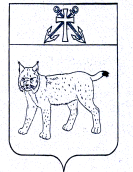 АДМИНИСТРАЦИЯ УСТЬ-КУБИНСКОГОМУНИЦИПАЛЬНОГО ОКРУГАПОСТАНОВЛЕНИЕс. Устьеот 27.11.2023                                                                                                      № 1802                                                                                                О внесении изменений в постановление администрации округа от 6 марта 2023 года № 384 «Об утверждении перечня автомобильных дорог общего пользования местного значения, дорожных сооружений, находящихся на территории Усть-Кубинского муниципального округа»В соответствии со ст. 42 Устава округа администрация округаПОСТАНОВЛЯЕТ: Внести в перечень автомобильных дорог общего пользования, дорожных сооружений Усть-Кубинского муниципального округа Вологодской области утвержденный постановлением администрации округа от 6 марта 2023 года № 384 «Об утверждении перечня автомобильных дорог общего пользования местного значения, дорожных сооружений, находящихся на территории Усть-Кубинского муниципального округа», следующие изменения.Раздел «Устьянский территориальный отдел» дополнить строками следующего содержания:1.2. В разделе «Высоковский территориальный отдел»:В столбце 6 строки 5 цифры «3,800» заменить цифрами «1,533».Столбец  7 строки 5 Высоковского территориального отдела дополнить цифрами «35:11:0000000:606».Раздел «Высоковский территориальный отдел» дополнить строками 107-110 следующего содержания:В строке «Итого:» цифры «395» и «227,59» заменить цифрами «403» и «228,293» соответственно. Настоящее постановление вступает в силу со дня его официального опубликования.Глава округа	И.В. Быков163Улица ЯгоднаягрунтВологодская область, Усть-Кубинский муниципальный округ, с. Устье0,15164Улица КленоваягрунтВологодская область, Усть-Кубинский муниципальный округ, с. Устье0,1165Улица РябиноваягрунтВологодская область, Усть-Кубинский муниципальный округ, с. Устье0,49166Улица СветлаягрунтВологодская область, Усть-Кубинский муниципальный округ, с. Устье0,28107Улица д. МакарьиногрунтВологодская область, Усть-Кубинский муниципальный округ, д. Макарьино0,64108Подъезд к д. БоярскоегрунтВологодская область, Усть-Кубинский муниципальный округ0,415109Подъезд к д. КлыжовогрунтВологодская область, Усть-Кубинский муниципальный округ0,465110Новое - КочеватикгрунтВологодская область, Усть-Кубинский муниципальный округ0,43